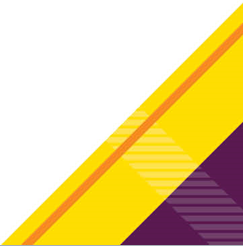 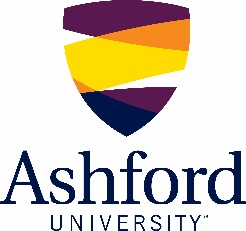 In this discussion and for your final paper, you will be considering a specific policy or piece of legislation.Here are some examples you may find beneficial.  If you would like to write about another policy that is not listed here for your final paper, please obtain approval from your instructor via email.What it is meant by a policy or piece of legislation are specific federal Acts, laws or regulations.  Some additional examples would include:National Policies (laws or regulations) 		Agency that upholds or enforces                                     Controlled Substance Act (1970)    		Drug Enforcement Agency                                                 Gun Control Act (1968)				Department of Alcohol, Tobacco and FirearmsEvery Student Succeeds Act (2015)                         U. S. Department of Education                       Civil Rights Act (1964)                                   	U. S. Department of Labor                                Higher Education Act (1965- reauthorized 2008) U. S. Department of Education                        Affordable Care Act (2010)      			U.S. Department of Health and Human Services Lilly Ledbetter Fair Pay Act (2009)		U.S. Equal Employment Opportunity Commission